1	Source informationThis contribution was developed by the IEEE 802.16 Working Group on wireless metropolitan area networks and the IEEE 802.18 Radio Regulatory Technical Advisory Group, in accordance with the IEEE 802 policies and procedures, and represents the view of those groups. 2	BackgroundThis contribution responds to the 18 February 2013 “Liaison statement to External Organizations engaged in Recommendation ITU-R M.1457 on plans to replace the Circular Letter 8/LCCE/95 process for the IMT-2000 updates of Recommendation ITU-R M.1457 with an adaptation of the IMT-Advanced update process developed for Recommendation ITU-R M.2012” (Attachment 5.18 to Document 5D/300).3	Issues raised in Liaison StatementThe liaison statement seeks input on several issues. IEEE’s views are presented accordingly.(a) Request for Review and Comments by External OrganizationsThe liaison statement requests review of the provisional process described in provisional documents IMT-2000/1, IMT-2000/2, IMT-2000/3, IMT-2000/4 and IMT-2000/5 (Attachments 5.13 to 5.17 of Document 5D/300). IEEE supports the proposed process and raises no specific comments.(b) Request for Review and Comments by External OrganizationsThe liaison statement requests submission of “Exceptional Form A” to identify GCS Proponents. It is our understanding that the proper recipient of such a form is the Counsellor. Accordingly, IEEE expects to submit such a form to the Counsellor by the stated date of 3 July 2013.(c) Participation in development of Rec. ITU-R M.1457-12IEEE notes that the liaison statement identifies WP 5D Meeting #16 as “Meeting X” with regard to revisions of the existing technologies in Rec. ITU-R M.1457-11.4	“Meeting X” NotificationIEEE intends to propose revision of Section 5.6 toward Revision 12 of Recommendation ITU-R M.1457 according to the provisional schedule of IMT-2000/5 and the provisional process. Contact:	Michael Lynch
E-mail: 	freqmgr@ieee.org_______________ProjectIEEE 802.16 Broadband Wireless Access Working Group <http://ieee802.org/16>IEEE 802.16 Broadband Wireless Access Working Group <http://ieee802.org/16>TitleProposed LS to ITU-R WP 5D: Update of Subclause 5.6 toward Revision 12 of Recommendation ITU-R M.1457 (Meeting X Notification)Proposed LS to ITU-R WP 5D: Update of Subclause 5.6 toward Revision 12 of Recommendation ITU-R M.1457 (Meeting X Notification)Date Submitted2013-03-182013-03-18Source(s)Roger B. MarksConsensii LLC4040 Montview BlvdDenver, CO 80207 USAVoice:	+1 619 393 1913
E-mail: roger@consensii.com*<http://standards.ieee.org/faqs/affiliationFAQ.html>Re:Liaison Statement of 18 February 2013 from ITU-R WP 5D on the plan for revising the IMT-2000 update process to align with the IMT-Advanced process (IEEE 802.16-13-0046)Liaison Statement of 18 February 2013 from ITU-R WP 5D on the plan for revising the IMT-2000 update process to align with the IMT-Advanced process (IEEE 802.16-13-0046)AbstractThis document proposes a response to a request from ITU-R Working Party 5D for input related to modification of the IMT-2000 revision process and of the development of Revision 12 of Rec. ITU-R M.1457.This document proposes a response to a request from ITU-R Working Party 5D for input related to modification of the IMT-2000 revision process and of the development of Revision 12 of Rec. ITU-R M.1457.PurposeThis contribution requests that the ITU-R Liaison Group review the attached proposal and, on that basis, prepare and forward a proposed statement to the IEEE 802.18 Technical Advisory Group for review, to the IEEE 802.16 Working Group for approval at the Session #84 Closing Plenary, and to the IEEE 802 Executive Committee for review under OM Subclause 8.2.2 as an intended contribution from IEEE to ITU-R Working Party 5D. Note that the WP-5D submission deadline is 3 July 2013. Submission should be withheld to allow for updates at the May 2013 interim session, with EC review of the update to be scheduled for the EC teleconference of 4 June 2013, if necessary.This contribution requests that the ITU-R Liaison Group review the attached proposal and, on that basis, prepare and forward a proposed statement to the IEEE 802.18 Technical Advisory Group for review, to the IEEE 802.16 Working Group for approval at the Session #84 Closing Plenary, and to the IEEE 802 Executive Committee for review under OM Subclause 8.2.2 as an intended contribution from IEEE to ITU-R Working Party 5D. Note that the WP-5D submission deadline is 3 July 2013. Submission should be withheld to allow for updates at the May 2013 interim session, with EC review of the update to be scheduled for the EC teleconference of 4 June 2013, if necessary.NoticeThis document does not represent the agreed views of the IEEE 802.16 Working Group or any of its subgroups. It represents only the views of the participants listed in the “Source(s)” field above. It is offered as a basis for discussion. It is not binding on the contributor(s), who reserve(s) the right to add, amend or withdraw material contained herein.This document does not represent the agreed views of the IEEE 802.16 Working Group or any of its subgroups. It represents only the views of the participants listed in the “Source(s)” field above. It is offered as a basis for discussion. It is not binding on the contributor(s), who reserve(s) the right to add, amend or withdraw material contained herein.Copyright PolicyThe contributor is familiar with the IEEE-SA Copyright Policy <http://standards.ieee.org/IPR/copyrightpolicy.html>.The contributor is familiar with the IEEE-SA Copyright Policy <http://standards.ieee.org/IPR/copyrightpolicy.html>.Patent PolicyThe contributor is familiar with the IEEE-SA Patent Policy and Procedures:<http://standards.ieee.org/guides/bylaws/sect6-7.html#6> and <http://standards.ieee.org/guides/opman/sect6.html#6.3>.Further information is located at <http://standards.ieee.org/board/pat/pat-material.html> and <http://standards.ieee.org/board/pat>.The contributor is familiar with the IEEE-SA Patent Policy and Procedures:<http://standards.ieee.org/guides/bylaws/sect6-7.html#6> and <http://standards.ieee.org/guides/opman/sect6.html#6.3>.Further information is located at <http://standards.ieee.org/board/pat/pat-material.html> and <http://standards.ieee.org/board/pat>.Radiocommunication Study Groups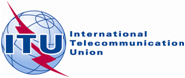 Received:	XX June 2011Document 5D/XXX-EReceived:	XX June 2011XX July 2013Received:	XX June 2011English onlyTECHNOLOGY ASPECTSInstitute of Electrical and Electronics Engineers, Inc.Institute of Electrical and Electronics Engineers, Inc.Update of Subclause 5.6 towards Revision 12 of Recommendation ITU-R M.1457 (Meeting X Notification)Update of Subclause 5.6 towards Revision 12 of Recommendation ITU-R M.1457 (Meeting X Notification)